APPENDIX B: 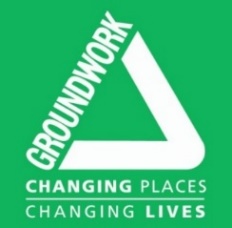 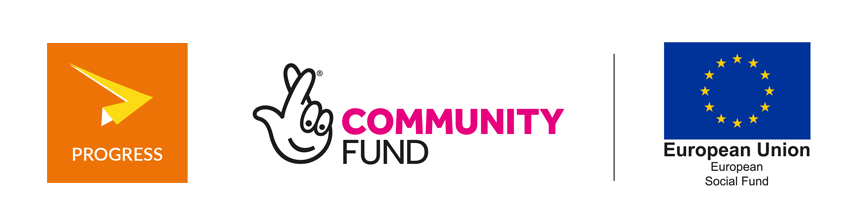 Tender SubmissionPartnership Opportunity: Invitation to Tender, March 2020Progress: Building Better Opportunities for young people across Coventry & WarwickshireTender SubmissionTender SubmissionTender SubmissionTender SubmissionTender SubmissionTender SubmissionTender SubmissionTender SubmissionTender SubmissionTender SubmissionTender SubmissionTender SubmissionTender SubmissionTender SubmissionTender SubmissionTender SubmissionTender SubmissionTender SubmissionTender SubmissionTender SubmissionTender SubmissionTender SubmissionTender SubmissionTender SubmissionTender SubmissionTender SubmissionYour nameYour nameYour nameJob TitleJob TitleJob TitleJob TitleJob TitleOrganisation nameOrganisation nameOrganisation nameTender ReferenceTender ReferenceTender ReferenceCovW/1/3/           CovW/1/3/           EM2020 (English & Maths Functional Skills)EM2020 (English & Maths Functional Skills)EM2020 (English & Maths Functional Skills)EM2020 (English & Maths Functional Skills)EM2020 (English & Maths Functional Skills)EM2020 (English & Maths Functional Skills)EM2020 (English & Maths Functional Skills)EM2020 (English & Maths Functional Skills)EM2020 (English & Maths Functional Skills)EM2020 (English & Maths Functional Skills)EM2020 (English & Maths Functional Skills)EM2020 (English & Maths Functional Skills)EM2020 (English & Maths Functional Skills)EM2020 (English & Maths Functional Skills)EM2020 (English & Maths Functional Skills)EM2020 (English & Maths Functional Skills)EM2020 (English & Maths Functional Skills)EM2020 (English & Maths Functional Skills)EM2020 (English & Maths Functional Skills)EM2020 (English & Maths Functional Skills)EM2020 (English & Maths Functional Skills)Your contact details Your contact details Your contact details Address: Address: Address: Address: Address: Address: Address: Address: Address: Address: Address: Address: Address: Address: Address: Address: Address: Address: Address: Address: Address: Address: Address: Your contact details Your contact details Your contact details Telephone number: Telephone number: Telephone number: Telephone number: Telephone number: Telephone number: Telephone number: Telephone number: Telephone number: Telephone number: Telephone number: Telephone number: Telephone number: Telephone number: Telephone number: Telephone number: Telephone number: Telephone number: Telephone number: Telephone number: Telephone number: Telephone number: Telephone number: Your contact details Your contact details Your contact details Email address: Email address: Email address: Email address: Email address: Email address: Email address: Email address: Email address: Email address: Email address: Email address: Email address: Email address: Email address: Email address: Email address: Email address: Email address: Email address: Email address: Email address: Email address: 1) About your organisation(i) Please describe briefly the purpose and aims of your organisation, and how these align with the aims of BBO Progress(maximum 150 words)1) About your organisation(i) Please describe briefly the purpose and aims of your organisation, and how these align with the aims of BBO Progress(maximum 150 words)1) About your organisation(i) Please describe briefly the purpose and aims of your organisation, and how these align with the aims of BBO Progress(maximum 150 words)(ii) Please select the areas you are able to deliver inPlease tick all that apply.  Please refer to the tender opportunities above for details.(ii) Please select the areas you are able to deliver inPlease tick all that apply.  Please refer to the tender opportunities above for details.(ii) Please select the areas you are able to deliver inPlease tick all that apply.  Please refer to the tender opportunities above for details.CoventryCoventryCoventryCoventryNorth Warwickshire North Warwickshire North Warwickshire North Warwickshire North Warwickshire North Warwickshire North Warwickshire North Warwickshire RugbyRugbyRugbyRugbyRugby(ii) Please select the areas you are able to deliver inPlease tick all that apply.  Please refer to the tender opportunities above for details.(ii) Please select the areas you are able to deliver inPlease tick all that apply.  Please refer to the tender opportunities above for details.(ii) Please select the areas you are able to deliver inPlease tick all that apply.  Please refer to the tender opportunities above for details.Nuneaton & BedworthNuneaton & BedworthNuneaton & BedworthNuneaton & BedworthStratford-upon-Avon Stratford-upon-Avon Stratford-upon-Avon Stratford-upon-Avon Stratford-upon-Avon Stratford-upon-Avon Stratford-upon-Avon Stratford-upon-Avon WarwickWarwickWarwickWarwickWarwick2) Current Delivery(i) Please give examples of projects you have delivered within the last two years (where possible) which demonstrate your organisation’s experience of working with vulnerable young people, including those who are NEET or at risk of becoming NEET.(maximum 300 words)2) Current Delivery(i) Please give examples of projects you have delivered within the last two years (where possible) which demonstrate your organisation’s experience of working with vulnerable young people, including those who are NEET or at risk of becoming NEET.(maximum 300 words)2) Current Delivery(i) Please give examples of projects you have delivered within the last two years (where possible) which demonstrate your organisation’s experience of working with vulnerable young people, including those who are NEET or at risk of becoming NEET.(maximum 300 words)3) Experience(i) The young people support via Progress are often vulnerable, with complex needs and significant barriers to engaging with education, employment or training.  Using examples of your current or recent delivery, please describe how you have ensured your delivery has met the needs of vulnerable young people.(maximum 500 words)Value for Money will be assessed using this question. Please refer to Appendix C Scoring Matrix for information.3) Experience(i) The young people support via Progress are often vulnerable, with complex needs and significant barriers to engaging with education, employment or training.  Using examples of your current or recent delivery, please describe how you have ensured your delivery has met the needs of vulnerable young people.(maximum 500 words)Value for Money will be assessed using this question. Please refer to Appendix C Scoring Matrix for information.3) Experience(i) The young people support via Progress are often vulnerable, with complex needs and significant barriers to engaging with education, employment or training.  Using examples of your current or recent delivery, please describe how you have ensured your delivery has met the needs of vulnerable young people.(maximum 500 words)Value for Money will be assessed using this question. Please refer to Appendix C Scoring Matrix for information.(ii) Which of these groups do you have recent (within the last two years) experience of working with?(ii) Which of these groups do you have recent (within the last two years) experience of working with?(ii) Which of these groups do you have recent (within the last two years) experience of working with?  Those with mental health issues / poor mental health  Those with physical health issues  Young people  Those with learning disabilities  Young People in Care  Those with substance and alcohol abuse issues   Those with mental health issues / poor mental health  Those with physical health issues  Young people  Those with learning disabilities  Young People in Care  Those with substance and alcohol abuse issues   Those with mental health issues / poor mental health  Those with physical health issues  Young people  Those with learning disabilities  Young People in Care  Those with substance and alcohol abuse issues   Those with mental health issues / poor mental health  Those with physical health issues  Young people  Those with learning disabilities  Young People in Care  Those with substance and alcohol abuse issues   Those with mental health issues / poor mental health  Those with physical health issues  Young people  Those with learning disabilities  Young People in Care  Those with substance and alcohol abuse issues   Those with mental health issues / poor mental health  Those with physical health issues  Young people  Those with learning disabilities  Young People in Care  Those with substance and alcohol abuse issues   Those with mental health issues / poor mental health  Those with physical health issues  Young people  Those with learning disabilities  Young People in Care  Those with substance and alcohol abuse issues   Those with mental health issues / poor mental health  Those with physical health issues  Young people  Those with learning disabilities  Young People in Care  Those with substance and alcohol abuse issues   Those with mental health issues / poor mental health  Those with physical health issues  Young people  Those with learning disabilities  Young People in Care  Those with substance and alcohol abuse issues   Those with mental health issues / poor mental health  Those with physical health issues  Young people  Those with learning disabilities  Young People in Care  Those with substance and alcohol abuse issues   Those with mental health issues / poor mental health  Those with physical health issues  Young people  Those with learning disabilities  Young People in Care  Those with substance and alcohol abuse issues   Those with mental health issues / poor mental health  Those with physical health issues  Young people  Those with learning disabilities  Young People in Care  Those with substance and alcohol abuse issues   Lone parents  Those with English language needs (ESOL)  Those experiencing homelessness  Care Leavers  Others (please specify):   Lone parents  Those with English language needs (ESOL)  Those experiencing homelessness  Care Leavers  Others (please specify):   Lone parents  Those with English language needs (ESOL)  Those experiencing homelessness  Care Leavers  Others (please specify):   Lone parents  Those with English language needs (ESOL)  Those experiencing homelessness  Care Leavers  Others (please specify):   Lone parents  Those with English language needs (ESOL)  Those experiencing homelessness  Care Leavers  Others (please specify):   Lone parents  Those with English language needs (ESOL)  Those experiencing homelessness  Care Leavers  Others (please specify):   Lone parents  Those with English language needs (ESOL)  Those experiencing homelessness  Care Leavers  Others (please specify):   Lone parents  Those with English language needs (ESOL)  Those experiencing homelessness  Care Leavers  Others (please specify):   Lone parents  Those with English language needs (ESOL)  Those experiencing homelessness  Care Leavers  Others (please specify):   Lone parents  Those with English language needs (ESOL)  Those experiencing homelessness  Care Leavers  Others (please specify):   Lone parents  Those with English language needs (ESOL)  Those experiencing homelessness  Care Leavers  Others (please specify): 4) PartnershipsClose working relationships with other delivery partners and local external stakeholders is essential to the success of the programme.  :Please outline which key stakeholders (local authorities, schools and training providers, employers; voluntary & third sector organisations etc.) you currently have a relationship with, and the nature of that relationship(max 300 words)4) PartnershipsClose working relationships with other delivery partners and local external stakeholders is essential to the success of the programme.  :Please outline which key stakeholders (local authorities, schools and training providers, employers; voluntary & third sector organisations etc.) you currently have a relationship with, and the nature of that relationship(max 300 words)4) PartnershipsClose working relationships with other delivery partners and local external stakeholders is essential to the success of the programme.  :Please outline which key stakeholders (local authorities, schools and training providers, employers; voluntary & third sector organisations etc.) you currently have a relationship with, and the nature of that relationship(max 300 words)(ii) Please indicate what you anticipate the key challenges of delivering as part of a partnership will be, and how you may overcome them(max 300 words)(ii) Please indicate what you anticipate the key challenges of delivering as part of a partnership will be, and how you may overcome them(max 300 words)(ii) Please indicate what you anticipate the key challenges of delivering as part of a partnership will be, and how you may overcome them(max 300 words)5) Staffing(i) What will be the structure of your BBO Progress staff team?  Please complete the table below:5) Staffing(i) What will be the structure of your BBO Progress staff team?  Please complete the table below:5) Staffing(i) What will be the structure of your BBO Progress staff team?  Please complete the table below:5) Staffing(i) What will be the structure of your BBO Progress staff team?  Please complete the table below:5) Staffing(i) What will be the structure of your BBO Progress staff team?  Please complete the table below:5) Staffing(i) What will be the structure of your BBO Progress staff team?  Please complete the table below:5) Staffing(i) What will be the structure of your BBO Progress staff team?  Please complete the table below:5) Staffing(i) What will be the structure of your BBO Progress staff team?  Please complete the table below:5) Staffing(i) What will be the structure of your BBO Progress staff team?  Please complete the table below:5) Staffing(i) What will be the structure of your BBO Progress staff team?  Please complete the table below:5) Staffing(i) What will be the structure of your BBO Progress staff team?  Please complete the table below:5) Staffing(i) What will be the structure of your BBO Progress staff team?  Please complete the table below:5) Staffing(i) What will be the structure of your BBO Progress staff team?  Please complete the table below:5) Staffing(i) What will be the structure of your BBO Progress staff team?  Please complete the table below:5) Staffing(i) What will be the structure of your BBO Progress staff team?  Please complete the table below:5) Staffing(i) What will be the structure of your BBO Progress staff team?  Please complete the table below:5) Staffing(i) What will be the structure of your BBO Progress staff team?  Please complete the table below:5) Staffing(i) What will be the structure of your BBO Progress staff team?  Please complete the table below:5) Staffing(i) What will be the structure of your BBO Progress staff team?  Please complete the table below:5) Staffing(i) What will be the structure of your BBO Progress staff team?  Please complete the table below:5) Staffing(i) What will be the structure of your BBO Progress staff team?  Please complete the table below:5) Staffing(i) What will be the structure of your BBO Progress staff team?  Please complete the table below:5) Staffing(i) What will be the structure of your BBO Progress staff team?  Please complete the table below:5) Staffing(i) What will be the structure of your BBO Progress staff team?  Please complete the table below:5) Staffing(i) What will be the structure of your BBO Progress staff team?  Please complete the table below:5) Staffing(i) What will be the structure of your BBO Progress staff team?  Please complete the table below:RoleNo. of postsFT / PTFT / PTHours / weekHours / weekHours / weekHours / weekDirect / agencyDirect / agencyDirect / agencyDirect / agencyDirect / agencyExisting staff Y/NExisting staff Y/NExisting staff Y/NExisting staff Y/NExisting staff Y/NExisting staff Y/NExisting staff Y/NBrief Role DescriptionBrief Role DescriptionNameNameNameName(ii) Additional comments on proposed staffing structure(maximum 200 words)(ii) Additional comments on proposed staffing structure(maximum 200 words)(ii) Additional comments on proposed staffing structure(maximum 200 words)6) Your Delivery Offer(i) Please describe your proposed delivery offer, including: the structure and content of your delivery,how and where you will deliver your offer / young people will access your offer, how your offer will meet the needs of this cohort of young people and add value to existing support, andthe envisaged outcomes for young people.(max 800 words).Value for Money will be assessed using this question. Please refer to Appendix C Scoring Matrix for information.6) Your Delivery Offer(i) Please describe your proposed delivery offer, including: the structure and content of your delivery,how and where you will deliver your offer / young people will access your offer, how your offer will meet the needs of this cohort of young people and add value to existing support, andthe envisaged outcomes for young people.(max 800 words).Value for Money will be assessed using this question. Please refer to Appendix C Scoring Matrix for information.6) Your Delivery Offer(i) Please describe your proposed delivery offer, including: the structure and content of your delivery,how and where you will deliver your offer / young people will access your offer, how your offer will meet the needs of this cohort of young people and add value to existing support, andthe envisaged outcomes for young people.(max 800 words).Value for Money will be assessed using this question. Please refer to Appendix C Scoring Matrix for information.(ii) When are you able to start delivery?Please be as specific as possible.(ii) When are you able to start delivery?Please be as specific as possible.(ii) When are you able to start delivery?Please be as specific as possible.7) Delivery Capacity & Locations(i) Please outline the maximum number of young people you envisage being able to support in each area. Costings to help inform your proposal can be found in the tender specification.Value for Money will be assessed using this question. Please refer to Appendix C Scoring Matrix for information.7) Delivery Capacity & Locations(i) Please outline the maximum number of young people you envisage being able to support in each area. Costings to help inform your proposal can be found in the tender specification.Value for Money will be assessed using this question. Please refer to Appendix C Scoring Matrix for information.7) Delivery Capacity & Locations(i) Please outline the maximum number of young people you envisage being able to support in each area. Costings to help inform your proposal can be found in the tender specification.Value for Money will be assessed using this question. Please refer to Appendix C Scoring Matrix for information.CoventryCoventryCoventryRugbyRugbyRugbyRugbyRugbyRugbyNorth WarwickshireNorth Warwickshire7) Delivery Capacity & Locations(i) Please outline the maximum number of young people you envisage being able to support in each area. Costings to help inform your proposal can be found in the tender specification.Value for Money will be assessed using this question. Please refer to Appendix C Scoring Matrix for information.7) Delivery Capacity & Locations(i) Please outline the maximum number of young people you envisage being able to support in each area. Costings to help inform your proposal can be found in the tender specification.Value for Money will be assessed using this question. Please refer to Appendix C Scoring Matrix for information.7) Delivery Capacity & Locations(i) Please outline the maximum number of young people you envisage being able to support in each area. Costings to help inform your proposal can be found in the tender specification.Value for Money will be assessed using this question. Please refer to Appendix C Scoring Matrix for information.Nuneaton & BedworthNuneaton & BedworthNuneaton & BedworthStratfordStratfordStratfordStratfordStratfordStratfordWarwickWarwick(ii) Please confirm the address(es) of the locations or premises you will be delivering from(ii) Please confirm the address(es) of the locations or premises you will be delivering from(ii) Please confirm the address(es) of the locations or premises you will be delivering from8) Delivery Costings  8) Delivery Costings  8) Delivery Costings  8) Delivery Costings  8) Delivery Costings  8) Delivery Costings  8) Delivery Costings  8) Delivery Costings  8) Delivery Costings  8) Delivery Costings  8) Delivery Costings  8) Delivery Costings  8) Delivery Costings  8) Delivery Costings  8) Delivery Costings  8) Delivery Costings  8) Delivery Costings  8) Delivery Costings  8) Delivery Costings  8) Delivery Costings  8) Delivery Costings  8) Delivery Costings  8) Delivery Costings  8) Delivery Costings  8) Delivery Costings  8) Delivery Costings  (i) Please state the total grant you are tendering for to deliver the offer outlined in question 6 to the number of young people stated in question 7(i) Please state the total grant you are tendering for to deliver the offer outlined in question 6 to the number of young people stated in question 7(i) Please state the total grant you are tendering for to deliver the offer outlined in question 6 to the number of young people stated in question 7£ £ £ £ £ £ £ £ £ £ £ £ £ £ £ £ £ £ £ £ £ £ £ (ii) Please give an estimated breakdown of costs against the headings given(ii) Please give an estimated breakdown of costs against the headings given(ii) Please give an estimated breakdown of costs against the headings givenCost TypeCost TypeCost TypeCost TypeCost TypeCost TypeCost TypeCost TypeMay – December 2017 (£)May – December 2017 (£)May – December 2017 (£)May – December 2017 (£)May – December 2017 (£)May – December 2017 (£)May – December 2017 (£)January – December 2018 (£)January – December 2018 (£)January – December 2018 (£)January – December 2018 (£)Total (£)Total (£)Total (£)Total (£)(ii) Please give an estimated breakdown of costs against the headings given(ii) Please give an estimated breakdown of costs against the headings given(ii) Please give an estimated breakdown of costs against the headings givenStaff Costs - Directly EmployedStaff Costs - Directly EmployedStaff Costs - Directly EmployedStaff Costs - Directly EmployedStaff Costs - Directly EmployedStaff Costs - Directly EmployedStaff Costs - Directly EmployedStaff Costs - Directly Employed(ii) Please give an estimated breakdown of costs against the headings given(ii) Please give an estimated breakdown of costs against the headings given(ii) Please give an estimated breakdown of costs against the headings givenStaff Costs - Consultants / Sessional workersStaff Costs - Consultants / Sessional workersStaff Costs - Consultants / Sessional workersStaff Costs - Consultants / Sessional workersStaff Costs - Consultants / Sessional workersStaff Costs - Consultants / Sessional workersStaff Costs - Consultants / Sessional workersStaff Costs - Consultants / Sessional workers(ii) Please give an estimated breakdown of costs against the headings given(ii) Please give an estimated breakdown of costs against the headings given(ii) Please give an estimated breakdown of costs against the headings givenOverheadsOverheadsOverheadsOverheadsOverheadsOverheadsOverheadsOverheads(ii) Please give an estimated breakdown of costs against the headings given(ii) Please give an estimated breakdown of costs against the headings given(ii) Please give an estimated breakdown of costs against the headings givenConsumables (e.g. stationary)Consumables (e.g. stationary)Consumables (e.g. stationary)Consumables (e.g. stationary)Consumables (e.g. stationary)Consumables (e.g. stationary)Consumables (e.g. stationary)Consumables (e.g. stationary)(ii) Please give an estimated breakdown of costs against the headings given(ii) Please give an estimated breakdown of costs against the headings given(ii) Please give an estimated breakdown of costs against the headings givenEquipment incl. hire / leaseEquipment incl. hire / leaseEquipment incl. hire / leaseEquipment incl. hire / leaseEquipment incl. hire / leaseEquipment incl. hire / leaseEquipment incl. hire / leaseEquipment incl. hire / lease(ii) Please give an estimated breakdown of costs against the headings given(ii) Please give an estimated breakdown of costs against the headings given(ii) Please give an estimated breakdown of costs against the headings givenMarketing & promotionMarketing & promotionMarketing & promotionMarketing & promotionMarketing & promotionMarketing & promotionMarketing & promotionMarketing & promotion(ii) Please give an estimated breakdown of costs against the headings given(ii) Please give an estimated breakdown of costs against the headings given(ii) Please give an estimated breakdown of costs against the headings givenMonitoring & evaluationMonitoring & evaluationMonitoring & evaluationMonitoring & evaluationMonitoring & evaluationMonitoring & evaluationMonitoring & evaluationMonitoring & evaluation(ii) Please give an estimated breakdown of costs against the headings given(ii) Please give an estimated breakdown of costs against the headings given(ii) Please give an estimated breakdown of costs against the headings givenParticipant allowances and expensesParticipant allowances and expensesParticipant allowances and expensesParticipant allowances and expensesParticipant allowances and expensesParticipant allowances and expensesParticipant allowances and expensesParticipant allowances and expenses(ii) Please give an estimated breakdown of costs against the headings given(ii) Please give an estimated breakdown of costs against the headings given(ii) Please give an estimated breakdown of costs against the headings givenStaff expensesStaff expensesStaff expensesStaff expensesStaff expensesStaff expensesStaff expensesStaff expenses(ii) Please give an estimated breakdown of costs against the headings given(ii) Please give an estimated breakdown of costs against the headings given(ii) Please give an estimated breakdown of costs against the headings givenVenue / Premises hireVenue / Premises hireVenue / Premises hireVenue / Premises hireVenue / Premises hireVenue / Premises hireVenue / Premises hireVenue / Premises hire(ii) Please give an estimated breakdown of costs against the headings given(ii) Please give an estimated breakdown of costs against the headings given(ii) Please give an estimated breakdown of costs against the headings givenVolunteer expensesVolunteer expensesVolunteer expensesVolunteer expensesVolunteer expensesVolunteer expensesVolunteer expensesVolunteer expenses(ii) Please give an estimated breakdown of costs against the headings given(ii) Please give an estimated breakdown of costs against the headings given(ii) Please give an estimated breakdown of costs against the headings givenOverall TotalOverall TotalOverall TotalOverall TotalOverall TotalOverall TotalOverall TotalOverall Total(ii) Please give an estimated breakdown of costs against the headings given(ii) Please give an estimated breakdown of costs against the headings given(ii) Please give an estimated breakdown of costs against the headings givenComments:Comments:Comments:Comments:Comments:Comments:Comments:Comments:Comments:Comments:Comments:Comments:Comments:Comments:Comments:Comments:Comments:Comments:Comments:Comments:Comments:Comments:Comments:9) Supporting StatementPlease enter any additional information or evidence to add in support of your application (max 500 words)This question is not scored.9) Supporting StatementPlease enter any additional information or evidence to add in support of your application (max 500 words)This question is not scored.9) Supporting StatementPlease enter any additional information or evidence to add in support of your application (max 500 words)This question is not scored.10) RefereesPlease provide contact details for two suitable referees who can be contacted prior to the award of the tenderThis question is not scored.10) RefereesPlease provide contact details for two suitable referees who can be contacted prior to the award of the tenderThis question is not scored.10) RefereesPlease provide contact details for two suitable referees who can be contacted prior to the award of the tenderThis question is not scored.Name: Organisation: Telephone no.: Email: Name: Organisation: Telephone no.: Email: Name: Organisation: Telephone no.: Email: Name: Organisation: Telephone no.: Email: Name: Organisation: Telephone no.: Email: Name: Organisation: Telephone no.: Email: Name: Organisation: Telephone no.: Email: Name: Organisation: Telephone no.: Email: Name: Organisation: Telephone no.: Email: Name: Organisation: Telephone no.: Email: Name: Organisation: Telephone no.: Email: Name: Organisation: Telephone no.: Email: Name: Organisation: Telephone no.: Email: Name: Organisation: Telephone no.: Email: Name: Organisation: Telephone no.: Email: Name: Organisation: Telephone no.: Email: Name: Organisation: Telephone no.: Email: Name: Organisation: Telephone no.: Email: Name: Organisation: Telephone no.: Email: Name: Organisation: Telephone no.: Email: Name: Organisation: Telephone no.: Email: Name: Organisation: Telephone no.: Email: Name: Organisation: Telephone no.: Email: End of TenderEnd of TenderEnd of TenderEnd of TenderEnd of TenderEnd of TenderEnd of TenderEnd of TenderEnd of TenderEnd of TenderEnd of TenderEnd of TenderEnd of TenderEnd of TenderEnd of TenderEnd of TenderEnd of TenderEnd of TenderEnd of TenderEnd of TenderEnd of TenderEnd of TenderEnd of TenderEnd of TenderEnd of TenderEnd of Tender